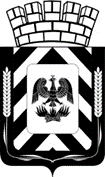 РЕШЕНИЕ«Об утверждении размеров корректирующих коэффициентов (Пкд) и коэффициентов, учитывающих местоположение земельных участков (Км), используемых для расчета арендной платы, в отношении земельных участков, находящихся в муниципальной собственности, и для земельных участков, государственная собственность на которые не разграничена, расположенных на территории Ленинского городского округа Московской области»            В соответствии с Гражданским кодексом Российской Федерации, Земельным кодексом Российской Федерации, Федеральным законом от 25.10.2001 №137-ФЗ «О введении в действие Земельного кодекса Российской Федерации»,   Федеральным законом от 06.10.2003 №131-ФЗ «Об общих принципах организации местного самоуправления в Российской Федерации», Законом Московской области от 07.06.1996 №23/96-ОЗ «О регулировании земельных отношений в Московской области», руководствуясь Законом Московской области от 01.12.2020 № 242/2020-ОЗ «О внесении изменений в Закон Московской области «О регулировании земельных отношений в Московской области», учитывая решение Совета депутатов Ленинского городского округа Московской области от 27.02.2020 №4/4 «О правопреемственности администрации Ленинского городского округа Московской области»Совет депутатов Р Е Ш И Л:Установить размер корректирующих коэффициентов (Пкд) и коэффициентов, учитывающих местоположение земельных участков (Км), используемых для расчета арендной платы, в отношении земельных участков, находящихся в муниципальной собственности, и для земельных участков, государственная собственность на которые не разграничена, расположенных на территории Ленинского городского округа Московской области в соответствии с Приложениями 1,2 к настоящему решению. Признать утратившими силу с 01.01.2021 следующие документы:2.1. Решение Совета депутатов Ленинского муниципального района Московской области от 18.12.2007 №8/69 «Об утверждении коэффициентов, применяемых при определении арендной платы за земельные участки на территории Ленинского муниципального района»;2.2. Решение Совета депутатов Ленинского муниципального района Московской области от 15.04.2010 №14/36 «О внесении изменений в решение Совета депутатов Ленинского муниципального района от 18.12.2007 №8/69»;                 2.3. Решение Совета депутатов Ленинского муниципального района Московской области от 15.12.2010 №6/54 «О внесении изменений в решение Совета депутатов Ленинского муниципального района от 18.12.2007 №8/69 «Об утверждении коэффициентов, применяемых при определении арендной платы за земельные участки на территории Ленинского муниципального района»;                  2.4. Решение Совета депутатов Ленинского муниципального района Московской области от 20.02.2013 №7/83 «О внесении изменений в решение Совета депутатов Ленинского муниципального района от 18.12.2007 №8/69 «Об утверждении коэффициентов, применяемых при определении арендной платы за земельные участки на территории Ленинского муниципального района».Установить, что настоящее решение вступает в силу со дня его официального опубликования и распространяется на правоотношения, возникшие с 01.01.2021.Контроль за исполнением настоящего решения возложить на заместителя председателя Совета депутатов Ленинского городского округа Московской области В.Н. Черникова.Разослать: в дело-2экз., первому заместителю главы администрации, Здорову Н.О., Егоровой Е.В.Значения корректирующего коэффициента - (Пкд), используемые для расчета арендной платы, в отношении земельных участков, находящихся в муниципальной собственности, и для земельных участков, государственная собственность на которые не разграничена, расположенных на территории Ленинского городского округа Московской областиЗначения коэффициента, учитывающего местоположение земельных участков - (Км), используемые для расчета арендной платы, в отношении земельных участков, находящихся в муниципальной собственности, и для земельных участков, государственная собственность на которые не разграничена, расположенных на территории Ленинского городского округа Московской областиСОВЕТ ДЕПУТАТОВЛЕНИНСКОГО ГОРОДСКОГО ОКРУГАМОСКОВСКОЙ ОБЛАСТИот11.03.2021 №24/4 Глава Ленинского городского округа Председатель Совета депутатовЛенинского городского округа                     А.П. Спасский                               С.Н. РадченкоПриложение №1к решению Совета депутатовЛенинского городского округа Московской областиот_11.03.2021 № 24/4№ п/пВид разрешенного использования земельного участкаПкдПкд№ п/пВид разрешенного использования земельного участкаЛенинский г.о. (кроме г. Видное)г. Видное№ п/пВид разрешенного использования земельного участкаЛенинский г.о. (кроме г. Видное)г. Видное1Сельскохозяйственное использование112Жилая застройка1,51,23Для комплексного освоения территории в целях жилищного строительства1,51,24Передвижное жилье115Коммунальное обслуживание116Бытовое обслуживание12,27Культурное развитие (за исключением строки 41)118Религиозное использование119Ветеринарное обслуживание1110Предпринимательство (гостиницы, торговля, офисные здания)2,21,111Развлечения (боулинг, развлекательный клуб)21,512Объекты дорожного сервиса2,51,213Выставочно- ярмарочная деятельность2,4214Для размещения рекламных конструкций2215Для размещения объектов охранной деятельности21,516Производственная деятельность1117Тяжелая промышленность1118Автомобилестроительная промышленность1119Легкая промышленность1120Фармацевтическая промышленность1121Пищевая промышленность1122Нефтехимическая промышленность1123Строительная промышленность1124Энергетика1125Связь1126Склады (в том числе складские площадки)2127Целлюлозно - бумажная промышленность1128Научно - производственная деятельность1129Транспорт1130Обеспечение обороны и безопасности1131Курортная деятельность1132Гидротехнические сооружения1133Улично - дорожная сеть1,4134Благоустройство территории1135Ритуальная деятельность1136Специальная деятельность3337Для размещения объектов общественного питания, обслуживающих учреждения образования1138Отдых (рекреация) (за исключением строки 41)1,2139Для размещения платной автостоянки и парковки2,51,540Для размещения базовой станции сотовой связи3141Для размещения досуга и отдыха детей и подростков1142Для размещения аптеки, аптечных пунктов, аптечных киосков2,3143Для размещения иной коммерческой деятельности 3144Для размещения иной некоммерческой деятельности 2,11,6Приложение №2к решению Совета депутатовЛенинского городского округа Московской области   от 11.03.2021   №24/4№ п/пМестоположение земельных участковКм1В границах населенных пунктов и вне границ населенных пунктов Ленинского городского округакроме г. Видное, р. пос. Горки Ленинские, п. 452г. Видное13р. пос. Горки Ленинские1  4Земли промышленности, энергетики, транспорта, связи, радиовещания, телевидения, информатики, земли для обеспечения космической деятельности, земли обороны, безопасности и земли иного специального назначения2,3